22.05.2020 Plastyka Klasa VITemat: Artysta badaczem.Podręcznik str. 78- 831.Wpisz do zeszytu odpowiedź na pytanie: Kim jest artysta ? ( odp. na str. 78)2. Poniżej znajdują się zdjęcia różnych obrazów w oparciu o podręcznik. Napisz tytuł i artystę, który je wykonał. Odeślij zadanie na pocztę elapawlus@interia.pla)                                                                                                                                   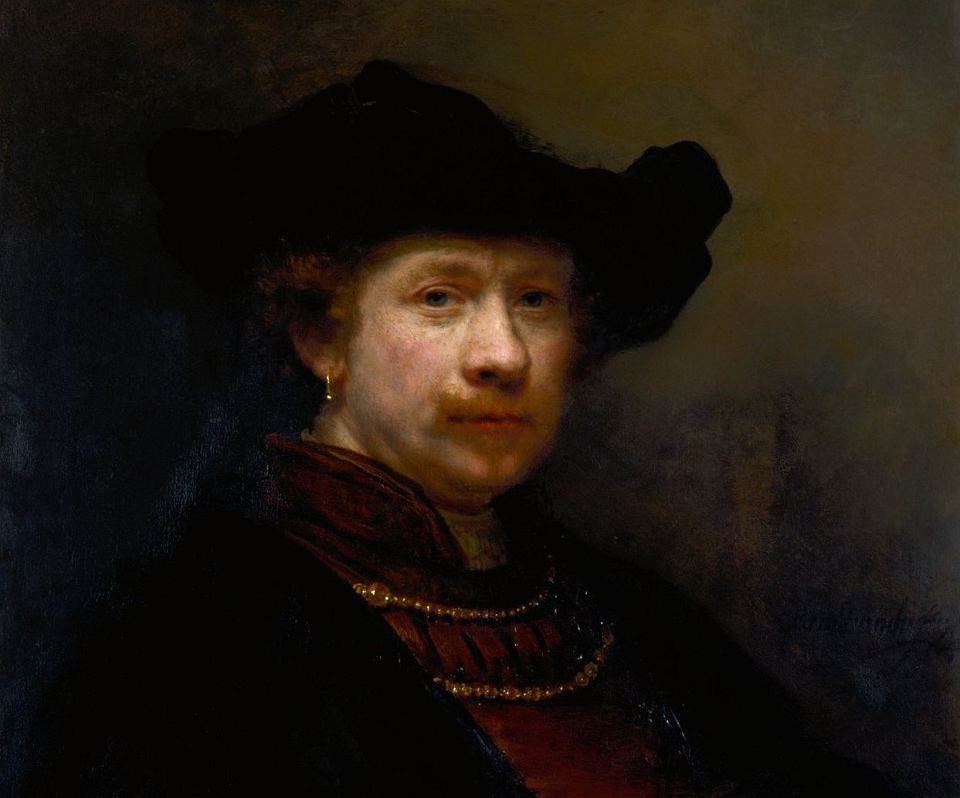 ………………………………………..………………………………………                                                                     b)                               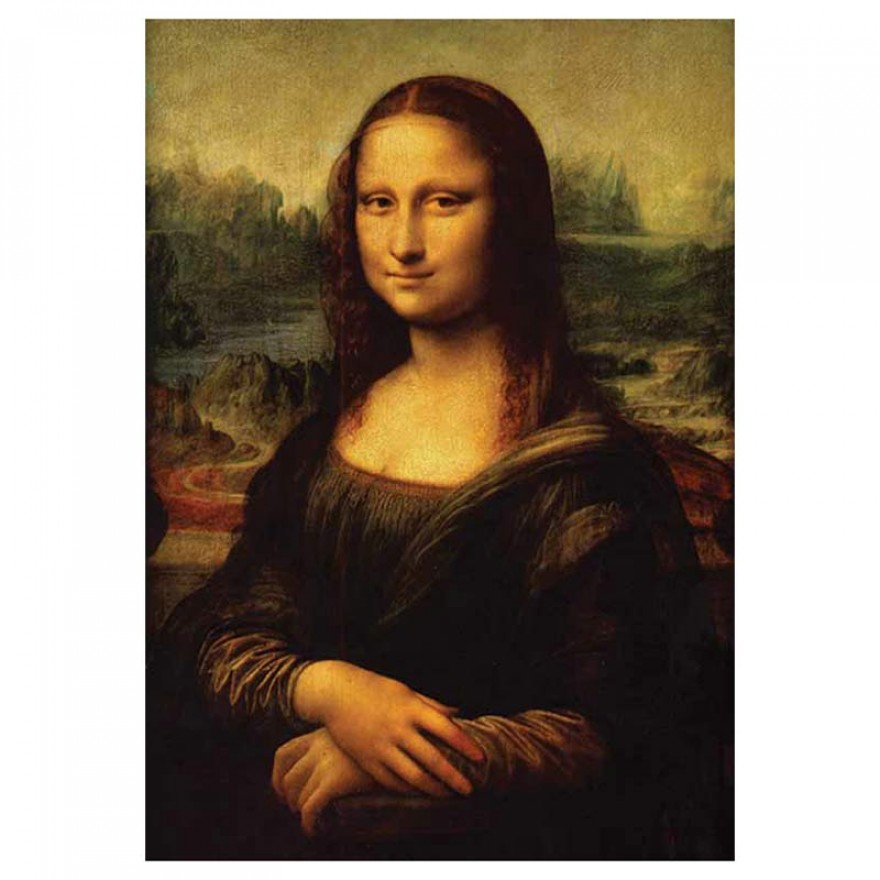        …………………………………………………………………………………..c)      …………………………………………………………………………………………………………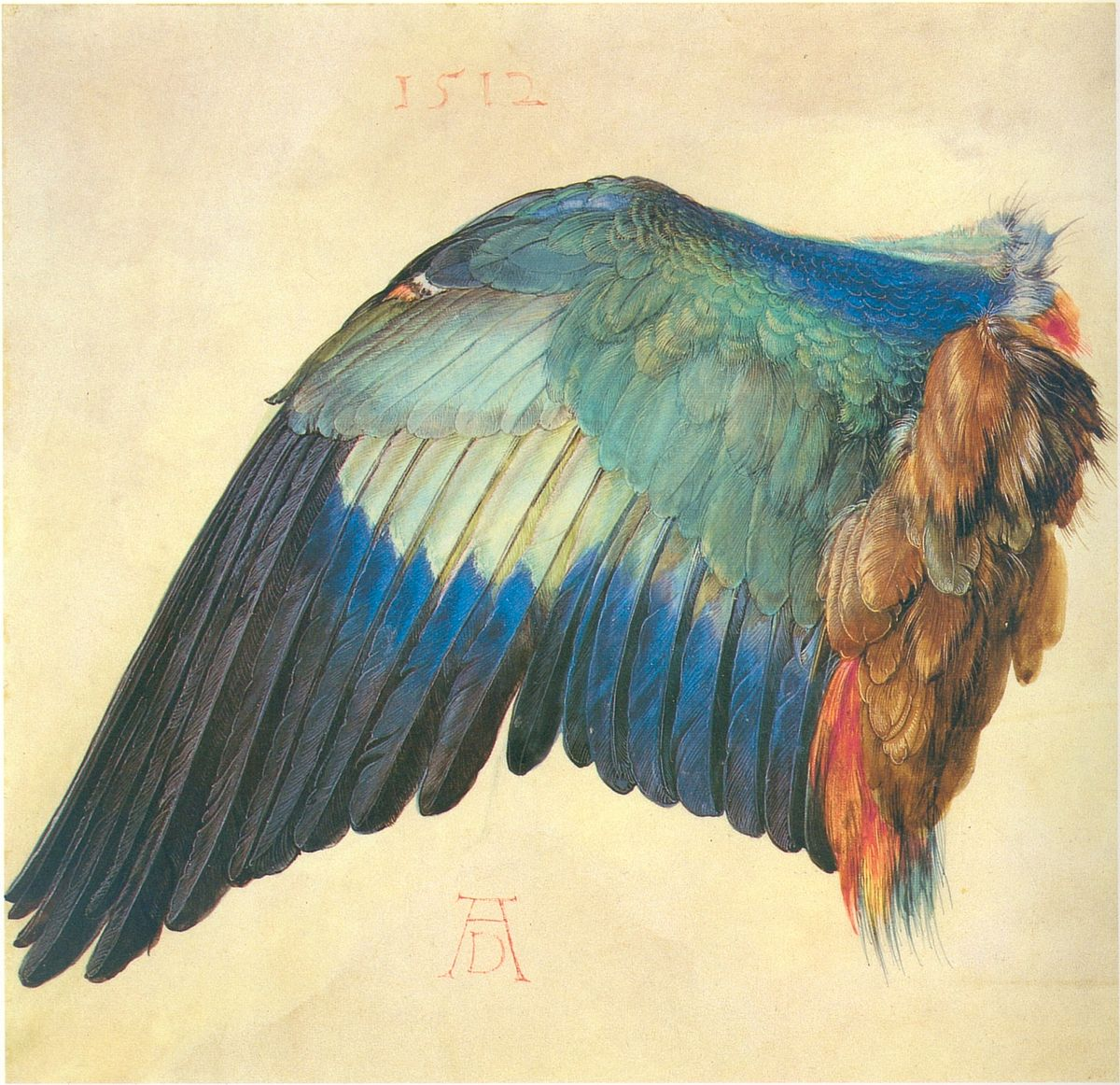 d) ………………………………………………………………………………………………………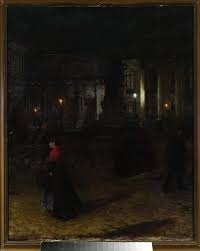 